Synthèse des ressources proposées dans les articles et ressources retenues pour approfondir le thème « vive les vacances » : Guide d’observation des centres de vacances ONE - quelques indicateurs pour s’y retrouver, guide diffusé en 2017. Pour le télécharger : http://www.centres-de-vacances.be/fileadmin/user_upload/Brochures_et_Outils/2017-Outil_indicateur_CDV_A4.pdf« Mômes en santé, la santé en collectivité pour les enfants de 3 à 18 ans ». Pour le télécharger :http://www.momesensante.be/ Quelques recommandations concernant :Vague de chaleur (p.130) Plaisirs de l’eau Sorties « piscine » et aux abords de points d’eau (p.28)Aspects hygiéniques (pataugeoire, piscine gonflable, petits bassins) (P.34) Qualité des eaux de baignades (p.41)Tiques (p.49 – trousse de soins, p.61, p.100 – la maladie de Lyme)Informations sur les sites d’intérêts culturels, historiques, les producteurs locaux... et pour découvrir la région dans laquelle se trouve le centre de vacances :Portail de la Wallonie, tourisme et loisirs : La Région wallonne organise, promotionne et soutient les initiatives privées et publiques, en concertation avec les 5 fédérations touristiques wallonnes, les 42 Maisons du tourisme et les divers Offices du tourisme et Syndicats d'initiative :https://www.wallonie.be/fr/competences/tourisme-loisirs-et-sport/tourisme Site officiel du tourisme en Wallonie :http://walloniebelgiquetourisme.be/fr-be/content/bienvenue-en-belgique-sur-le-site-officiel-du-tourisme-en-wallonie Maison du tourisme Gaume : rue des Grasses Oies, 2B - 6760 Virton - 063 57 89 04 - www.soleildegaume.be Maison du Tourisme Pays de la Haute-Sûre et Forêt d’Anlier : Grand Place, 2 - 6840 Neufchâteau - 061 21 80 05 - www.capsuranlier.be Maison du Tourisme Pays d’Arlon : rue des Faubourgs, 2 - 6700 Arlon - 063 21 94 54 - www.arlon-tourisme.beMaison du Tourisme Pays de Bouillon : quai des Saulx, 12 - 6830 Bouillon - 061 46 52 11 - www.bouillon-tourisme.beCasser les codes scolaires pour créer l’esprit vacances Vidéo vers le dispositif soutenant l’activité libre « la boite à brol » (objets en tout genre à disposition des enfants). Témoignage de l’expérience de la mise en place lors d’une plaine de vacances. Pour la télécharger :https://www.plateforme-atl.be/spip.php?article1694)Expérience d’une plaine, « Velaine-la-plage », p.64 du livret III du Référentiel psychopédagogique 3-12 ans « Accueillir les enfants de 3 à 12 ans :  viser la qualité », un référentiel psychopédagogique pour des milieux d’accueil de qualité, ONE, 2007. Pour y accéder :https://www.one.be/fileadmin/user_upload/siteone/PRO/ATL/livret_III_donner_une_place_active.pdfIllustrations d’un camp, d’un stage et d’une plaine avec des prises de paroles d’enfants, d’animateur-trice-s et de responsables ainsi que des exemples d’aménagements et d’activités. Pour y accéder : Vidéo complète « A nous le temps libre » : https://vimeo.com/85808909 les scènes du Centre Récréatif Aéré de Jumet (Charleroi – Province du Hainaut) ; les scènes du camp « Robinson » d’Érezée ; les scènes du stage « Graffiti » de SchaerbeekAnimateur-trice pour tous et pour chacun Le Référentiel psychopédagogique 3-12 ans « Accueillir les enfants de 3 à 12 ans :  viser la qualité », un référentiel psychopédagogique pour des milieux d’accueil de qualité, ONE, 2007. Pour le télécharger : https://www.one.be/fileadmin/user_upload/siteone/PRO/ATL/Referentiel_-_texte_complet.pdf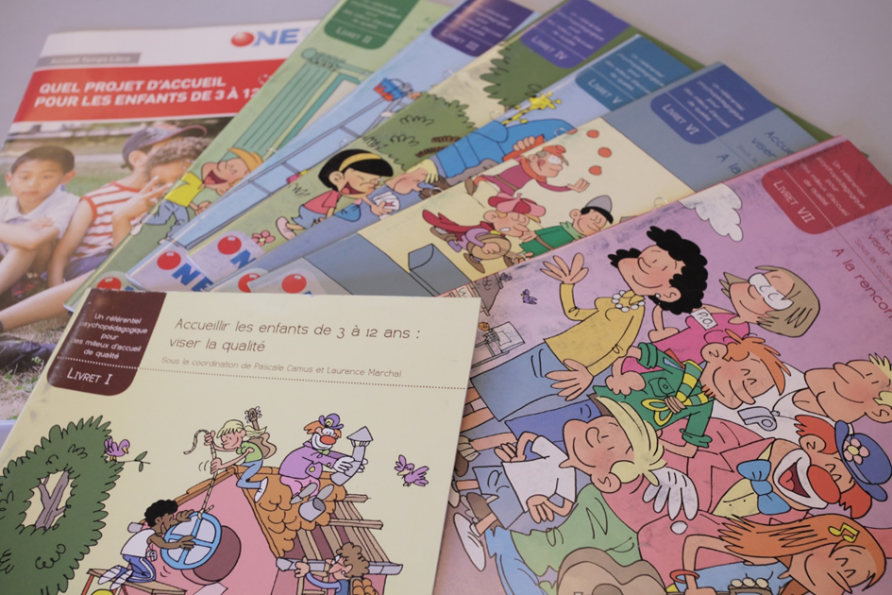 « Des conditions d’accueil qui aident les enfants à se sentir bien dans le groupe », dans le Livret IV du référentiel , p.17 :  https://www.one.be/fileadmin/user_upload/siteone/PRO/ATL/livret_IV_-_vivre_ensemble.pdf« L’importance de se familiariser », dans le Livret V du référentiel, p.39 :  https://www.one.be/fileadmin/user_upload/siteone/PRO/ATL/livret_V_creer_des_liens.pdf « Au fil du projet, outils et démarches : fêter », dans le Livret VI du référentiel, p.52 : https://www.one.be/fileadmin/user_upload/siteone/PRO/ATL/livret_VI_promouvoir_la_participation.pdf « Une attention particulière portée aux transitions quotidiennes », dans le Livret V du référentiel, p.40 : https://www.one.be/fileadmin/user_upload/siteone/PRO/ATL/livret_V_creer_des_liens.pdf « Considérer le temps de loisirs des enfants comme un temps à eux, un temps relativement libre », dans le Livret III du référentiel, p.22 : https://www.one.be/fileadmin/user_upload/siteone/PRO/ATL/livret_III_donner_une_place_active.pdf « Promouvoir la participation des enfants aux faits et événements qui les concernent », Livret VI du référentiel, p.1 à 54 : https://www.one.be/fileadmin/user_upload/siteone/PRO/ATL/livret_VI_promouvoir_la_participation.pdf « Vivre dans des groupes d’enfants », dans le Livret IV du référentiel, p.12 :  https://www.one.be/fileadmin/user_upload/siteone/PRO/ATL/livret_IV_-_vivre_ensemble.pdf « Exprimer son ressenti de manière authentique », dans le Livret V du référentiel, p. 64 :  https://www.one.be/fileadmin/user_upload/siteone/PRO/ATL/livret_V_creer_des_liens.pdf Témoignage d’un coordinateur de plaine qui explique l’importance de la préparation pour construire un projet de plaine, dans le Livret VII du référentiel, p.53 : https://www.one.be/fileadmin/user_upload/siteone/PRO/ATL/livret_VII_rencontre_des_professionnels.pdf Expérience d’un camp (participation des enfants, règles de vie en collectivités), dans le Livret IV du référentiel, p.47 : https://www.one.be/fileadmin/user_upload/siteone/PRO/ATL/livret_IV_-_vivre_ensemble.pdf « Instrument d’auto-évaluation pour le bien-être et l’implication des enfants dans le milieu d’accueil », outil proposé en Flandre pour observer ce qui se vit en lieu d’accueil, INAMA /ZIKO, Kind en Gezin, 2005 : https://www.kindengezin.be/img/manual-inama-ziko.pdfMon premier jour de plaine Témoignage d’un enfant de 9 ans qui vit sa première expérience de camp, dans le Livret V du référentiel, p.20 : https://www.one.be/fileadmin/user_upload/siteone/PRO/ATL/livret_V_creer_des_liens.pdf L’accueil des jeunes enfants « Qu’entend-on par socialisation ? », Livret IV du référentiel, p.9 et 10 :  https://www.one.be/fileadmin/user_upload/siteone/PRO/ATL/livret_IV_-_vivre_ensemble.pdf« Les conditions de l’activité des enfants », Livret III du référentiel, p.60 à 81 : https://www.one.be/fileadmin/user_upload/siteone/PRO/ATL/livret_III_donner_une_place_active.pdf « Développer la vie dans le petit groupe », Livret IV, p. 30 à 33 : https://www.one.be/fileadmin/user_upload/siteone/PRO/ATL/livret_IV_-_vivre_ensemble.pdfD’une nuit à la plaine au séjour « Les colos ont des missions de service public », Interview de Philippe MEIRIEU, Article de Sophie CHYREK, novembre 2018, in « Le Journal, des activités sociales de l’énergie ». pour télécharger l’article :  https://journal.ccas.fr/philippe-meirieu-les-colos-ont-des-missions-de-service-public/?fbclid=IwAR2r3kg8Nvx4OipCw0Po3Du_BSmVNFJIucsj5Ts5K1xREsp_sF2VIBVYlw0